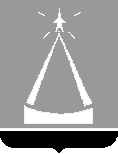 СОВЕТ ДЕПУТАТОВГОРОДСКОГО ОКРУГА ЛЫТКАРИНОРЕШЕНИЕ31.08.2023 № 377/45г.о. ЛыткариноОб установлении величины порогового значения доходов и стоимости имущества в целях признания граждан малоимущими и предоставления им по договорам социального найма помещений муниципального жилищного фонда на III, IV кварталы 2023 годаВ соответствии с Законом Московской области от 22.12.2017 
№ 231/2017-ОЗ «О порядке определения размера дохода, приходящегося на каждого члена семьи, и стоимости имущества, находящегося в собственности членов семьи и подлежащего налогообложению, в целях признания граждан малоимущими и предоставления им по договорам социального найма жилых помещений муниципального жилищного фонда», с учетом средней рыночной стоимости 1 квадратного метра общей площади жилья по муниципальным образованиям Московской области на III, IV кварталы 2023 года, утвержденной  распоряжением Комитета по ценам и тарифам Московской области от 23.06.2023 № 96-Р «Об установлении средней рыночной стоимости 1 квадратного метра общей площади жилья по муниципальным образованиям Московской области и среднего значения рыночной стоимости 1 квадратного метра общей площади жилья в целом по Московской области на III, IV кварталы 2023 года», руководствуясь Уставом городского округа Лыткарино Московской области, Совет депутатов городского округа ЛыткариноРЕШИЛ:1. Установить на III, IV кварталы 2023 года величину порогового значения доходов и стоимости имущества в целях признания граждан малоимущими и предоставления им по договорам социального найма помещений муниципального жилищного фонда в размере 8189 (восемь тысяч сто восемьдесят девять) рублей 53 копеек.2. Опубликовать настоящее решение в установленном порядке и разместить на официальном сайте городского округа Лыткарино в сети «Интернет».Председатель Совета депутатовгородского округа Лыткарино                                                           Е.В. Серёгин Пояснительная записка к проекту решения Совета депутатов городского округа Лыткарино «Об установлении величины порогового значения и стоимости имущества в целях признания граждан малоимущими и предоставления им по договорам социального найма помещений муниципального жилищного фонда на III, IV кварталы 2023 года»В соответствии с ч. 2 ст. 3 закона Московской области от 22.12.2017                  №231/2017-ОЗ «О порядке определения размера дохода, приходящегося на каждого члена семьи, и стоимости имущества, находящегося в собственности членов семьи и подлежащего налогообложению, в целях признания граждан малоимущими и предоставления им по договорам социального найма жилых помещений муниципального жилищного фонда»: величина порогового значения доходов и стоимости имущества в целях признания граждан малоимущими и предоставления им по договорам социального найма помещений муниципального жилищного фонда (ПЗ) определяется органом местного самоуправления по следующей формуле:ПЗ = НП x СС : Т,где:НП - норма предоставления площади жилого помещения по договору социального найма на одного гражданина, установленная органом местного самоуправления в соответствующем муниципальном образовании Московской области;СС - значение средней рыночной стоимости 1 квадратного метра общей площади жилья по муниципальному образованию Московской области, определяемое в соответствии с методикой определения средней рыночной стоимости 1 квадратного метра общей площади жилья в Московской области, утверждаемой Правительством Московской области, и действующее на дату установления величины порогового значения доходов и стоимости имущества;Т - период накопления.НП - Решением Совета депутатов города Лыткарино от 27.04.2005 №264/42 установлена норма предоставления жилого помещения по договору социального найма в размере 14 кв.м. общей площади на одного человекаСС - среднее значение рыночной стоимости одного квадратного метра общей площади жилого помещения в соответствующем муниципальном образовании.Распоряжением Комитета по ценам и тарифам Московской области от 23.06.2023 № 96-Р «Об установлении средней рыночной стоимости 1 квадратного метра общей площади жилья по муниципальным образованиям Московской области и среднего значения рыночной стоимости 1 квадратного метра общей площади жилья в целом по Московской области на III, IV кварталы 2023 года» утверждена средняя рыночная стоимость одного квадратного метра жилья по городскому округу Лыткарино на III и IV кварталы 2023 года в размере 140 392 рублей;Т - период накопления, составляет 240 месяцев.(установлен ст. 2 Закона Московской области от 22.12.2017 № 231/2017-ОЗ) Таким образом: ПЗ = 14 * 140392 / 240 = 8189,53 руб. 